Сценарий к Международному женскому дню 8 марта.
Задачи:
1. Расширять представления учащихся о праздниках.
2. Развивать диалогическую речь, совершенствовать интонационную выразительность речи, работать над пластикой.
3. Воспитывать уважение к женскому полу, приобщать к миру искусства посредством театрализованной деятельности.
Открытие концерта. (Слайд) Поздравительное слово директора школы.                                                           Профсоюз.
(Сцена оформлена под цветущий сад, на занавесе цветы и бабочки, повсюду расставлены вазы с цветами. Из-за занавеса выходит Мальчик. Он идёт по сцене, рассуждая о предстоящем празднике.)(Слайд+ музыка)
Мальчик: Совсем скоро праздник 8 марта, замечательный праздник всех женщин. Наверное, все уже подготовили подарки, а я до сих пор не знаю, что же подарить. Может, нарисовать открытку? Нет, я на прошлый праздник рисовал. Может, рассказать стихотворение? Нет, я в прошлом году рассказывал. Может…
( песня поет Юля Халкина. Мальчик удивлённо замолкает, оглядывается вокруг. Появляется Фея цветов.)
(Слайд)(Закрыть занавес)
Мальчик: Ой, что это? Куда я попал? Как здесь красиво! Сколько цветов! Придумал, придумал, я сейчас нарву букет и подарю цветов.
(мальчик наклоняется, чтобы сорвать цветок)
Фея: Постой, мальчик. Ты кто и что ты делаешь в моём саду?
Мальчик: Меня зовут Артём. Я шёл и думал о подарках для женщин нашей школы , так увлёкся, что не заметил, как заблудился. Куда я попал? Кто вы?
(Слайд)
Фея: Я – Фея цветов, хозяйка этого волшебного сада. В моём саду цветы рвать не полагается, ведь сад волшебный и цветы в нём волшебные. Но я тебе помогу. В каждом цветке, который ты возьмёшь, заколдованы песни, танцы, шутки.
Диана Попова стихи читает:В женский день, 8 марта, пусть весна стучится в дверь!
А ещё пусть за окошком звонко капает капель!
Вы сегодня всех прекрасней,
Ярче всех блестят глаза,
И для Вас сегодня стали голубыми небеса!
Будьте счастливы, здоровы; знайте: Вас прекрасней нет,
А от нас примите этот праздничный букет!!!Фея: Вот тебе первый цветок. В нём заколдован первый подарок. (Мальчик берёт цветок) Этот цветочек весенний самый, этот цветочек весёлый самый. 
Мальчик: С праздником весенним мы вас поздравляем,
И эту песенку весёлую всем вам посвящаем!
(Открыть занавес)(Слайд+Музыка) Исполняется детский хор, песня «Мамочка и я»                                                          «Становится весною тепло»)
Фея: Вот тебе ещё один цветок – самый нежный и самый прекрасный. Смотри, и этот подарок оживает, ведь сегодня не простой день…
Самат Кубашов: День весенний,
Не морозный,
День веселый
И мимозный -
Это женский день! 
Миша Кондрашов: День безоблачный,
Не снежный,
День взволнованный
И нежный -
Это женский  день! 
Никита Асауляк: День просторный,
Не капризный,
День подарочный, 
Сюрпризный -
Это женский день!(Слайд)танец «Русский танец»Мальчик: А можно ещё один цветочек?
Фея: Дождь покапал и прошёл,
Солнце улыбнулось.
И над городом большим 
Радуга нагнулась.
Посмотри, какой красивый цветок распустился после дождя! Держи его скорее. Этот цветок – самый весёлый, и он обязательно поднимет всем настроение.
(Слайд)Песня «Сегодня мамин праздник» 2 «Б», 3 «Б», 4 «Б»
Мальчик: 8 Марта странная дата,
Исчезли все хулиганы куда-то
Вчера ещё были Вованы, Коляны,
Сегодня вдруг - Михаилы, Иваны.
Нет рваных штанин, тумаков, синяков,
А есть поздравленья и море цветов!
(Слайд)Жестовая песня «Мама» Никита Асауляк.
(сценка-пантомима «Поведение сильной половины до и после 8 марта» 8 «А» и «Б» класс)(Слайд +музыка)
На календаре появляется дата 7 Марта, на сцену выходят девочки, у них в руках тряпки, веники,швабры, они моют, протирают пыль, подметают. Звучит тяжёлый рок,появляется компания молодых людей: рубашки расстегнуты, рукава закатаны, волосы разлохмачены. Они проходят мимо, не обращая внимание на девочек. Звучит торжественная музыка, на календаре меняется дата – 8 Марта. Юноши начинают приводить себя в порядок, достают из-за спины по цветочку, дарят их девочкам, забирают у
них тряпки, веники и швабры, их садят на скамью, а сами начинают уборку. Музыка умолкает, на календаре меняется дата – 9 Марта, юноши возвращают девочкам инвентарь, снова закатывают рукава, взлохмачивают причёску и непринужденной походкой покидают сцену. Девочки тяжело вздыхают, вновь начинают уборку.
Фея: Посмотри, какой букет у тебя собирается! 
Мальчик: Спасибо, дорогая Фея, все цветы такие замечательные. А можно ещё один цветочек для наших дорогих педагогов.
Фея: Ну, конечно же, можно. Где тут у нас самый прекрасный цветочек. Держи его скорее.
(Слайд+Музыка)Песня «Весенняя капель»(Слайд) Конкурс для педагогов.1.Ответить на вопрос.1.Какое имя дали самой крошечной сказочной девочке? (Дюймовочка)2.Снежная девочка. Как ее зовут? (Снегурочка)3.Цветы, собранные в пучок? (Букет)4.Он может быть чайным, кофейным и обеденным. (Сервиз)5.Как называется плоское приспособление для переноски блюд или пустой посуды? (Поднос)6.Какая верхняя одежда не имеет рукавов? (Жилет)7.Женская летняя, легкая, открытая обувь на каблучке. (Босоножки)8.У какого предмета спрашивала мачеха Белоснежки о своей красоте? (У зеркальца )9.Какое название у кускового сахара? (Рафинад)10.Какое название получили высушенные абрикосы, из которых удалили косточку? (Курага)11.Как называется украшение, которое прикалывают на одежду?...(Брошь)12.Сколько было гномов у Белоснежки? (Семь гномов)13. Эти шарики на нити. Вы примерить не хотите ль на любые ваши вкусы в маминой шкатулке (Бусы)14.Первый весенний цветок? (Подснежник)15.Их в сковородку наливают, А когда испекутся, Солнышком называют. (Блины)(Слайд караоке)2.Отгадайте песню 1. «Ромашки спрятались» 2. «Белые розы» Юрий Шатунов3. « Миллион  алых роз» Алла Пугачева4. «Лаванда» София Ротару.5. «Белая черемуха»(мальчик берёт цветок и ставит его в вазу)
(слайд) Танец «Пчёлок» 1 класс
Фея: Вот тебе последний цветок – самый нежный, самый волшебный.
Пусть этот праздничный букет поднимет всем вам настроение.
Пусть исполняются мечты в этот чудесный день весенний.
Пусть будет жизнь ваша полна, всем тем, что дарит нам весна:
Улыбкой скромной и простой, здоровьем, счастьем, красотой!
(Фея отдаёт мальчику цветок и незаметно уходит. Мальчик подходит к вазе и берёт весь букет)
Мальчик: Да, замечательный волшебный букет я сегодня собрал для милых женщин.. (слайд)Артем Петухов: С восьмым марта поздравляю
Женщин всей страны моей!
И сегодня пожелаю
Я хороших им мужей!
Роман Калугин: Чтоб они были богаты
И красивы, словно принцы,
Чтоб хватало им зарплаты
Отвезти вас за границу.
Максим Киселёв: Чтоб не пили, не курили,
Были ласковы всегда,
Ну и главное — любили,
Остальное ерунда!
Песня «Лишь для тебя!»(Слайд).Жестовая песня «Необыкновенная»С восьмым марта поздравляю
Женщин всей страны моей!
И сегодня пожелаю
Я хороших им мужей!
Чтоб они были богаты
И красивы, словно принцы,
Чтоб хватало им зарплаты
Отвезти вас за границу.
Чтоб не пили, не курили,
Были ласковы всегда,
Ну и главное — любили,
Остальное ерунда!
Песня «Лишь для тебя!»День весенний,
Не морозный,
День веселый
И мимозный -
Это женский день! 
День безоблачный,
Не снежный,
День взволнованный
И нежный -
Это женский  день! 
День просторный,
Не капризный,
День подарочный, 
Сюрпризный -
Это женский день!
В женский день, 8 марта, пусть весна стучится в дверь!
А ещё пусть за окошком звонко капает капель!
Вы сегодня всех прекрасней,
Ярче всех блестят глаза,
И для Вас сегодня стали голубыми небеса!
Будьте счастливы, здоровы; знайте: Вас прекрасней нет,
А от нас примите этот праздничный букет!!!Сценарий к 8 марта в школе «Цветочная» дискотекаМероприятие проводится накануне дня Восьмого марта и является своеобразным подарком и несколько необычным сюрпризом для девушек (вся подготовительная и организационная часть мероприятия целиком и полностью возлагается на юношей).Подобная дискотека вполне уместна и в День всех влюбленных. Необходимо лишь подкорректировать сценарий, внести небольшие изменения.Основная задача проводимого мероприятия - организация свободного досуга молодежи, развитие у нее эстетического мировоззрения, воспитание этических норм поведения.Подготовительная работаСтаршеклассники готовят место для проведения дискотеки. Если мероприятие проводится для нескольких, допустим, параллельных классов, то для проведения подойдет и спортивный зал школы.Выносятся спортивные снаряды и принадлежности, развешиваются воздушные шары, входная дверь украшается гирляндами искусственных цветов; вдоль стен ставятся удобные банкетки и т. д. Перед входом в зал, на стене, прикрепляются нарисованные цветы, в серединки которых вклеены фотографии старшеклассниц (необходимо заранее узнать, какой цветок соответствует гороскопу той или иной девушки). Фотография каждой девушки должна быть вклеена именно в «ее» цветок. Над цветами прикреплена надпись со словами поздравления с праздником весны или с Днем всех влюбленных.Девушки приходят на дискотеку в одежде того цвета, который присущ их цветку по гороскопу (либо выбирают любой цветок по своему вкусу и желанию). Например, если девушка рождена в сентябре, наряд ее, а также различные аксессуары должны быть максимально приближены к тонам осеннего цветка астры, и т. д. Приветствуется фантазия и выдумка в прическе и нанесении макияжа.Технические средства, атрибуты: магнитофон, кассета с танцевальной музыкой, цветомузыкальная установка; микрофон, колонки для усиления звука; открытки с изображением цветов, разрезанные пополам (по количеству участников вечера), искусственные цветы.Для получения особого спецэффекта (если позволяет техническое оснащение школы) понадобятся проектор и слайды с изображением различных цветов, и белый экран, который прикрепляется на центральной стене помещения.Костюмы для выступающих: две повязки из красного материала для дежурных, шляпа-ромашка для игры в «ромашку», вырезанные из бумаги цветы для игры «Цветочная тропинка»; «Цветочная энциклопедия», искусственные цветы (фанты) для играющих. Большая кукла-младенец, колыбель для нее (для сценки «С лица воду не пить»); сувениры на цветочную тематику.Действующие лица:Ведущие (двое юношей).Ирис, Астра, Сирень, Незабудка (все роли исполняют юноши).НарциссМать Нарцисса.«Поклонницы Нарцисса».Немезида - богиня правосудия.Рассказчик.Эльф.Ход мероприятияЗвучит танцевальная музыка. Устроители вечера отдыха раздают всем приглашенным открытки с изображением цветов, разрезанные пополам, с просьбой сохранить открытки до игровых аттракционов. Выходят ведущие, музыка приглушается.1-й ведущий. Добрый вечер, дамы и господа! Леди и джентльмены! Синьоры и сеньориты, а также синьорины ...2-й ведущий (толкая приятеля в бок, торопливо отпихивает в сторону, не дав тому договорить). Одним словом - здравствуйте!Зал откликается на приветствие дружными аплодисментами. Ведущие церемонно раскланиваются в разные стороны. Церемония приветствия несколько затягивается, ведущие делают вид, что забыли следующую реплику. Они «исподтишка, незаметно» толкают друг друга, потом одновременно выпаливают:- Танцуют все!Верхний свет убирается, включается цветомузыкальная установка, звучит ритмичная танцевальная музыка.1-й ведущий. Ну что ж, будем считать, что наша дискотека началась...2-й ведущий. И посвящается она весеннему празднику Восьмого марта...Вместе. С праздником, девчонки!Все присутствующие на вечере юноши в один голос кричат: «Поздравляем!». Звучит медленная музыка, юноши приглашают девушек на медленный танец. После окончания музыки отводят партнерш к их местам.1-й ведущий (мечтательно, обращаясь ко второму ведущему). Смотрю в зал и наслаждаюсь, вдыхаю (закрывает глаза и делает глубокий вдох) и наслаждаюсь...2-й ведущий. Может, поделишься с нами, чем это ты так наслаждаешься?1-й ведущий. Смотрю в зал и наслаждаюсь красотой наших милых девушек. Вдыхаю ароматы их духов и вновь наслаждаюсь ... (закатывает глаза).2-й ведущий. Да, настоящий цветник, а какое благоухание! (Тоже закатывает глаза.)Вместе (слабым, утомленным голосом). Маэстро, музыку!..Все танцуют под живую, ритмичную музыку.1-й ведущий (второму ведущему). Смотри, смотри, какой цветочек!..2-й ведущий (обводит взглядом присутствующих па вечере девушек). Где, где?1-й ведущий (с досадой). Да вон же, глаза цвета фиалки, губы словно бутон розы, а румянец цвета пиона...2-й ведущий. Прямо гибрид какой-то!1-й ведущий (с обидой). Сам ты гибрид, уж и помечтать нельзя! Это, может быть, девушка моей мечты, а ты - гибрид, гибрид!2-й ведущий. Да ладно тебе, потом помечтаешь, что у нас там запланировано?Вместе. Игра «Угадай меня!».Игра «Угадай меня!»На середину выходит девушка. По ее наряду, различным аксессуарам (если таковые у нее имеются), прическе, макияжу присутствующие должны угадать, какой она представляет цветок. Если играющие затрудняются с ответом, они могут задать девушке-цветку наводящие вопросы. По ее ответам угадывают название цветка. Далее выходит следующая девушка-цветок, игра повторяется. Угадавшему дают один цветок и просят сохранить его до подсчета очков в конце вечера.Выходят ведущие, у одного из них в руках букет цветов.2-й ведущий. Кому цветочки? Только не говори, что девушке твоей мечты.1-й ведущий. Не скажу - я нем (показывает рукой, как «застегивает» губы «на молнию»), а вот они (показывает на букет цветов) вместо меня все скажут...2-й ведущий (в недоумении). Это как так?1-й ведущий. Очень просто. Раньше существовала символика цветочных приветствий, в которой с помощью букетов цветов влюбленные решали различные вопросы: объяснялись в любви, назначали свидания и т. д.Звучит «Вальс цветов» из балета П. И. Чайковского «Щелкунчик». Появляются «цветы»: Ирис, Сирень, Астра, Незабудка. Исполняется танец-импровизация. Музыка постепенно приглушается, «цветы» замирают на месте в той позе, которую они приняли на момент окончания музыки. Первым принимает нормальное положение Ирис. Он одет во все синее, на лице полумаска та клее синего цвета. Ирис резким движением руки срывает с себя маску и с достоинством бросает в зал.Ирис. Твои лицемерные чувства пройдут, так что и следа не останется!С гордо поднятой головой уходит. Сирень в костюме сиреневого или белого цвета (в руках веер такого же цвета, над верхней губой большая сиреневая «родинка»), «ожив», кокетливо поигрывая веером, томно произносит свои слова.Сирень. Каждое выражение твоего лица и каждое слово твое говорят о красоте твоей души!Посылает первому ведущему «пламенный» воздушный поцелуй и, поигрывая веером, уходит.2-й ведущий. Ого! Вот это цветочек, я понимаю!Прижимает руки к сердцу и закатывает глаза, выражая тем самым последнюю стадию своего восхищения. Следующей «оживает» Астра. Она подходит к одному из ведущих и трагическим, полным пафоса голосом произносит свою реплику.Астра. О, любовь моя! Любовь всей моей жизни! Как я несчастна от своей безответной любви к тебе! Но твоя искренняя дружба смягчает муку моего несчастья!Начинает «безудержно рыдать», протягивая руки к ведущему. Тот, отбиваясь от нее, просит о помощи. Выходят двое рослых молодцов с красными повязками на рукавах, с трудом оттаскивают рыдающую Астру и уводят ее. Наступает очередь Незабудки. На голове ее элегантная шляпка с тонкой вуалью. Пантомимой она показывает, что ее сердце принадлежит любимому.Незабудка. Три слова предают гласности желание моей жизни: не забудь меня!Вновь звучит «Вальс цветов», Незабудка, делая несколько танцевальных движений, уходит. Вновь появляются ведущие.1-й ведущий (обращаясь ко второму). Теперь ты понял, каким образом при помощи цветов можно не только выразить свои чувства, но и передать свое тайное послание?2-й ведущий. Еще бы! Ноты не находишь, что гости нашего карнавала слишком долго находятся без движения? Кабы не завяли! Тушите свет, включайте музыку!..Звучит темпераментная музыка. Свет выключается, па импровизированном экране появляются изображения различных цветов (проектор, слайды). Появляется второй ведущий с ромашкой в руке. За ним выходит первый ведущий.Яндекс.Директ1-й ведущий (напевая).Ромашка, ромашка, цветок полевой,Рос рядом с ромашкой колокольчик голубой.Хотел он ромашке любовь подарить,Хотел он ромашку от зла оградить...Но пришли люди, сорвали цветок.Бросил колокольчик прощальный кивок:«Не забудь, ромашка, меня не забудь,Не забудь, ромашка, меня не забудь!»Припев:Любит, не любит, к сердцу прижмет,Плюнет, поцелует и к черту пошлет.Все равно ромашке, с кем рядом стоять,Все равно ромашке, чьи слезы принимать...2-й ведущий (кромсает ромашку). Коварная!Начинает топтать цветок ногами.1-й ведущий. Ты чего? Это ведь просто песня, вот уж не думал, что ты такой чувствительный!2-й ведущий (с пылкостью). Такой колокольчик погиб, не испытав всей полноты счастья от взаимности чувств!1-й ведущий (покачивая головой). О, как все запущено! (Обращается зрителям.) Надо срочно что-то предпринять!.. (Поворачивается к приятелю.) Зачем же ромашку топтать, мы найдем ей лучшее применение. Слушай, друг, помоги, войди в образ этой самой ромашки.2-й ведущий (негодующе). Я? Да ни за что! А что делать-то надо?1-й ведущий. Ну вот, это уже другой разговор. Вот, примерь эту шляпу. (Надевает на голову приятелю ромашку-шляпу. Необходимо ее изготовить так, чтобы лепестки легко отрывались. На каждом лепестке с внутренней стороны написано задание для играющих. Например, исполнить импровизированный танец под современную музыку, рассказать смешной анекдот и т. п. Самые активные игроки получают г/веток. После игры все танцуют.)«Парад цветов»2-й ведущий. Помимо символики цветочных приветствий, существует определенный «язык цветов». Вы только послушайте (iоткрывает книгу «Цветочная энциклопедия» и читает под приглушенные звуки «Вальса цветов»):«Белоснежные цветы в России символизируют чистоту и верность. Недаром в день своего бракосочетания невеста держит в руках, по традиции, букет из белых цветов...»Звук усиливается, появляется девушка-«цветок», например Хризантема, в белоснежном одеянии. Продефилировав по импровизированной сцене, она уходит. Следом, согласно словам ведущего, появляется девушка в красном, и так далее.«Красный цвет, огненно-красный, кровавый символизирует собой любовь, свободу, жажду жизни, праздник. На Востоке он связан со стихией огня. Оранжевый цвет несет тепло и солнце, символизирует жизнь, радость и свет. Голубой цвет - символ веры, а синий - бесконечности, грусти, верности и доверия. Фиолетовый цвет -символ величия, достоинства, роскоши и дружбы. Зеленый - цвет покоя и надежды...»Звуки вальса усиливаются. Под аплодисменты присутствующих девушки-«цветы» вновь появляются. Берутся за руки, сходятся в круг, расходятся (имитация раскрывающегося цветка); исполнив несколько танцевальных движений, уходят.1-й ведущий. Да, каждый цветок по-своему прекрасен и неповторим. К тому же практически любой цветок может поделиться с нами легендой своего происхождения...Разыгрывается небольшая шуточная сценка о мифическом происхождении цветка нарцисса. Выходит рассказчик, одетый в белые просторные одежды.Сценка-шутка «С лица воду не пить...»Рассказчик. В популярности нарцисс уступает разве что розе. Многие поэты всех времен и народов воспевали этот необыкновенно красивый цветок. С давних пор название цветка считалось именем нарицательным, означающим влюбленного в себя человека. Почему? Сейчас мы об этом узнаем...Выходит молодая женщина с ребенком (куклой) на руках - мать Нарцисса (одета в простые ниспадающие одежды). Она укладывает его в колыбель и обращается к богам с просьбой предсказать. какое будущее ждет ее сына.Мать Нарцисса (простирая руки к небу).Силы небесные, боги всесильные,К вам обращается женщина-мать!Что о судьбе малыша вам известно?Я непременно хочу все узнать...Голос из «поднебесья».Ты неразумна в своем пожелании.Земным существам не положено знатьТо, что судьбою уже предначертано,Им не дано того изменять...Мать Нарцисса (умоляя богов).Сжальтесь, о боги, над чувствами матери!Я попытаюсь дитя уберечь...Застывает на месте с высоко поднятыми к небу руками. Рассказчик продолжает свое повествование.Рассказчик. Долго и страстно молодая женщина умоляла богов о том, чтобы они поведали ей, какая судьба уготована свыше ее единственному и горячо любимому сыну. Наконец боги уступили мольбам матери и предсказали ей, что Нарцисс доживет до глубокой старости, если не увидит своего лица.Мать Нарцисса подбегает к «спящему ребенку», бережно берет его на руки и, крепко прижимая к себе, уходит. Выходит «повзрослевший» Нарцисс, одетый в белую тунику и сандалии, с золотистыми завитыми волосами, за плечами лук и стрелы.Рассказчик. Прошли годы. Младенец вырос и превратился в юношу необычайной красоты. Мать, помня пророчество свыше, окружила сына любовью и лаской, ни в чем ему не отказывая и всячески оберегая его. В Нарцисса влюблялись многие прекрасные девушки. Он же был безразличен ко всем...Нарцисс прогуливается по сцене, вглядываясь вдаль и выискивая глазами «дичь». Он достает из-за спины лук и стрелы, готовится выстрелить в цель, но вдруг раздается шум, появляется толпа поклонниц. Они видят Нарцисса, радостно восклицают. Нарцисс в испуге отступает, девушки решительно направляются в его сторону. С воплями «Мама!» Нарцисс убегает. Поклонницы в растерянности останавливаются и начинают между собой переговариваться. Появляется богиня правосудия Немезида, облаченная в соответствующие одежды.Девушки спешат ей навстречу и о чем-то просят ее. Немезида выслушивает просьбу и кивает головой в знак согласия. Девушки обступают богиню плотным кольцом, благодарят и вместе уходят.Все эти действия происходят на фоне голоса рассказчика.Рассказчик. ...Возмущенные и отвергнутые поклонницы потребовали от богини мщения Немезиды наказать гордого и неприступного Нарцисса. Богиня вняла их мольбам.Вновь появляется Нарцисс, он испуганно озирается. Видя, что опасность миновала и его оставили в покое, он принимает самодовольный вид и подходит к «источнику». Наклонившись над ним, вдруг замирает и принимает позу цветка.Рассказчик. Однажды, возвращаясь с охоты, Нарцисс заглянул в незамутненный источник и влюбился в свое отражение. Юноша не мог оторвать взгляда от своего лица. Так он и умер возле источника. А на его месте вырос благоухающий прекрасный цветок, который получил название «нарцисс»...Мораль сего рассказа такова: милые девушки, смотритесь поменьше в свое отражение в зеркале. Кто знает, а вдруг поклонник, вами отвергнутый, потребовал у Немезиды возмездия за свое поражение? Представляете, что может он пожелать?!Вновь звучит музыка, включается цветомузыкальная установка, танцующим показываются слайды цветов. Проводятся различные игровые аттракционы.Игровые аттракционы«Цветочная тропинка»Играющие разбиваются на две команды: «Ромашки» и «Васильки». Каждая из них получает по три вырезанных из бумаги Цветка, соответствующих названию команд. Первые игроки кладут их на пол перед собой и делают по ним один шаг; остановившись на третьем цветке, поднимают с пола два других и перекладывают их впереди себя. Таким образом доходят до цели, бегом возвращаются к своей команде и передают цветы следующим игрокам. Игра продолжается. Побеждает та команда, члены которой быстрее «пройдут» по «цветочной тропинке».«Найди свою половинку»Ведущий произносит название цветка, изображенного на разрезанной пополам открытке. Присутствующие на вечере сверяют свои открытки. Если образовалась пара - юноша и девушка, они выходят в центр зала. Каждой паре ведущие прикрепляют цветок. Звучит быстрая ритмичная музыка, пары танцуют. Ведущий произносит название цветка. Присутствующие аплодисментами выражают симпатию той или иной паре.Задание усложняется. Танцующим парам дается по яблоку. Пара, прижимая яблоко лбами друг к другу, должна исполнить медленный танец, не уронив при этом яблоко. Выбывает та пара, которая не закончила танец и уронила яблоко.Далее среди оставшихся пар проводится небольшой конкурс. Это может быть цветочная викторина (см. ниже) или же шуточный конкурс типа: изобразить с закрытыми глазами на бумаге сердце, пронзенное стрелой, причем один из пары рисует сердце, а второй - стрелу. И тому подобное.В итоге должна остаться одна пара. Их под звуки торжественной музыки провозглашают Королем и Королевой цветов и надевают короны, сплетенные из искусственных цветов. Ведущие фотографируют на память Короля и Королеву и просят их выступить с краткой приветственной речью перед своими подданными - жителями Цветочного королевства.В честь «коронованных особ» объявляется танец. Король и Королева награждают памятными сувенирами самых активных участников игровых аттракционов, набравших наибольшее количество фантов (цветов).Дискотека продолжается в произвольной форме.Дополнительный материал Цветочная викторина1. Вспомни имена людей, обозначающие цветок (Роза, Розалия, Нарцисс, Георгин, Лилия, Маргарита, Анюта, Василек и др.)2. По описанию угадай цветок.• Это нежный весенний цветок. На латинском языке его название звучит так: «violare». Упоминание этого цветка часто встречается в самых различных преданиях и легендах (у европейских народов). Древние римляне пили вино, настоянное на этих цветах. (Фиалка.)• Название этого цветка с латинского переводится как «мышиное ушко», так как на него похожи его ворсистые листочки. С незапамятных времен является символом постоянства и верности в любви.Подсказка: вспомните песню В. Рыбника из «Юноны и Авось» - «...Я тебя никогда не увижу, я тебя никогда не забуду...» (Незабудка.)• Этот цветок по праву называют царицей всех цветов. У христиан он символизирует любовь, терпение, мученичество Богородицы. А индийские мифы гласят, что из бутона этого цветка родилась богиня Лакшми. Из его лепестков можно приготовить удивительно вкусное и ароматное варенье, а еще, согласно старинным преданиям, им можно уличать ведьм и оборотней, если этот цветок белого, а не красного цвета. (Роза.)• Является верным спутником хлебного поля. Он был завезен в Европу вместе с рожью еще во времена Плиния Старшего. Тот же Плиний говорил о нем как о цветке для плетения венков. В старину из него добывали добротную синюю краску, а потом стали делать уксус.Подсказка: название этого цветка присутствует в мужском имени (уменьшительно-ласкательном). (Василек.)• Его называют дикой розой. Благодаря своим многочисленным острым шипам он и получил свое название. (Шиповник.)• Этот цветок обладает целебными свойствами и нежным ароматом, сам он - само совершенство и красота. По русскому обычаю, это неизменная часть букета Троицына дня. Предания гласят, что горючие слезы Богородицы по распятому сыну падали на землю и на их месте вырастали белые цветы, из которых образовались потом красные, как капли Христовой крови, плоды.Подсказка: название цветка присутствует в названии художественного фильма («серебристый»). (Ландыш.)• Цветок яркий, крупный, считался когда-то эмблемой пламенной любви. В древности считали, что он обладает чудесной, волшебной силой: злые духи исчезают из места, где он растет.Подсказка: обычно он начинает цвести в конце мая - начале июня, всегда присутствует в букетах выпускников школ. (Пион.)• Этот цветок начинает цвести обычно в конце августа - начале сентября. Он рассеивает грусть и уныние своим веселым нравом.Подсказка: в названии цветка всего пять букв; он всегда присутствует в букетах первоклассников. (Астра.)• Является символом непорочности, юности, чистоты и обаяния. В Древности цветку приписывали божественное происхождение и верили, что он рос в раю. С названием этого цветка связаны имена французских королей, он красовался на их знамени. Цветок считается целебным и входит во многие мази и кремы.Подсказка: название цветка присутствует в женском имени. (Лилия.)3. Придумай слова, в составе которых «спрятано» название цветка. Например: шпион - пион; Астрахань - астра; удивлен - лен; морозы - розы; башмак - мак; пионер - пион, скорпион; и так далее.4. Вспомни мультипликационные или художественные фильмы, в названии которых фигурировали бы цветы. Например: «Незнайка в Цветочном городе»; «Аленький цветочек»; «Фан-Фан - Тюльпан»; «Война роз»; «Цветик-семицветик»; «Продавщица фиалок» и так далее.5. Вспомни известные, ранее популярные песни с «цветочными» названиями. Например: «Ромашки спрятались, поникли лютики...», «Ландыши», «Миллион алых роз», «Желтые тюльпаны», «Белые розы», «Подснежник», «Букет», «Не рвите цветы», «Лаванда» и тому подобное.6. Какие известные писатели, поэты воспевали в своих произведениях цветы?А. Пушкин: стихотворение «Цветы».Н. Рылеев: стихотворение «Жасмин».А. Фет: стихи «Соловей и роза», «С корзиной, полною цветов, на голове...», «Первый ландыш», «Колокольчик», «Осенняя роза». Рассказ «Кактус».Б. Пастернак: стихотворение «Сирень».С. Есенин: стихи «Под венком ромашки», «Цветы мне говорят - прощай...».A. Ахматова: стихи «Лилии», «Цветы, холодные от рос...», «...За ландышевый рай...» и др.7. Какие музыкальные произведения известных композиторов посвящены цветочной тематике?П. И. Чайковский: из «Времен года» - пьеса «Подснежник»; из балета «Щелкунчик» - «Вальс цветов».B.-А. Моцарт: романс «Фиалка»;А. Алябьев: романс «Незабудочка».Р. Шуман: пьеса «Лотос».C. Рахманинов: романс «Сирень».Автор: Арсенина Елена НиколаевнаСценарий праздника 8 марта в школе.1.​ Мать… Мы землю так называем,Когда растим хлеба, цветы,Когда в ракете над ней взмываемИ видим, какая она с высоты:Чистая, чистая, вся голубая –Это, наверное, потому,Что мамы ходят по ней, улыбаясьДетям, будущему своему.Чёрные, белые – разные мамы.Очень трудно им иногда.Бывает, их губы сжаты упрямо,Но в добрых глазах улыбка всегда.Это кусочек солнца их детям,Это, быть может, надежды луч…Мама! Мама! С именем этимЯ бы хотел подняться в ракетеВыше самых высоких туч.Взял бы цветов – миллиард букетов –И разбросал бы их над планетой.Мамы получат их, улыбнуться –И сразу повсюду наступит лето.2.​ Мама! Как ёмко, как прекрасно это слово! Максим Горький писал: «Без солнца не цветут цветы, без любви нет счастья, без женщины нет любви, без матери нет ни поэта, ни героя». Сегодня мы хотели бы подарить минуты радости сидящим в нашем зале хрупким и нежным девочкам, милым и ласковым мамам, любящим и любимым бабушкам.3.​ 8 марта – день торжественный,День радости и красоты,На всей Земле он дарит женщинамСвои улыбки и цветы!!!4. Ещё не слышна песнь ручья, 
Не льётся жаворонка трель,Но солнце ярче, и капельВещает нам: «Идёт весна!!!»5.​ И пусть не жарко,Но вместе с ней, как лета тень,Международный женский деньПриходит к нам 8 марта!6.​ Он – праздник ласки, красоты,Любви, надежды и мечты.Подруг и мам я поздравляюИ быть прекраснее весныОт всей души желаю!7.​ Может, есть нужнее дата,И, наверно, не одна.Только днём 8 мартаОткрывается весна.Отрицанием старенья,Жаром творчества в кровиПоворачивается времяК миру, дружбе и любви.Поэтому её возносили,Утверждая бытиё,Золотую цифру 8,Как достоинство своё.8.​ Не отмели ещё метели,Не отшумели до конца,А наши души потеплели,И посчастливели сердца.Пускай зима полна азарта,Весна пришла сегодня к нам!Сегодня день 8 марта,И мы желаем счастья вам!9. Песня «Дорогой маме» (на мотив песни «Голубой вагон»).1) Время незаметно убегает вдаль,И февраль, и вьюги позади.А навстречу уж весна спешит,День восьмого марта впереди.Припев: Празднику, праздникуВсе, друзья, рады мы,Солнцу весеннему, греющему нас.Мамочки милые, славные, добрые,С праздником, с праздникомПоздравляем вас!2) Чтоб вырастить детишек –Кропотливый труд,Всем, конечно, мамочка нужна.Мама – это самый лучший в мире друг,И гордится мамами страна.Припев.3) Греет в марте солнышко весеннее,Ручеёк смеётся и поёт,Хочется, чтоб это настроениеНе кончалось целый, целый год.Припев.10.​  Люблю тебя, мама, за что, я не знаю,Наверно, за то, что живу и мечтаю,И радуюсь солнцу, и светлому дню,За что тебя я, родная люблю?За небо, за ветер, за воздух вокруг.Люблю тебя, мама.Ты – лучший мой друг.11.​ Каждую секунду в мире рождается 3 человека, и они тоже вскоре смогут произнести слово «мама». С первого дня жизни ребёнка мать живёт его дыханием, его слезами и улыбками. Любовь мамы также естественна, как цветение сирени, как первый весенний дождь. Солнце согревает землю и всё живое, а её любовь согревает жизнь малыша.12.​ Кто пришёл ко мне с утра?Мамочка!Кто сказал: «Вставать пора!»?Мамочка!Кашу кто успел сварить?Мамочка!Чаю мне в стакан налить?Мамочка!Кто цветов в саду нарвал?Мамочка!Кто меня поцеловал?Мамочка!Кто ребячий любит смех?Мамочка!Кто на свете лучше всех?Мамочка! (читает девочка с бантиками, гольфиками детским голоском).13.Песня «8 марта» (на мотив песни «Чебурашка».1) Сегодня в праздник мамыМы делаем всё сами:Посуду перемоемИ сходим в магазин.Чтоб в этот день весеннийПоднять её настроенье,Подарки маме дарят дочь и сын.2) Все маму поздравляют:Здоровья её желаютИ много-много счастьяНа много-много лет.Чтоб в этот день весеннийПоднять её настроенье,Приносит папа мамочке букет.3) Родная наша мама, 
Она повсюду с нами,Во всём нам помогает,Растит и любит нас.Чтоб в этот день весеннийПоднять её настроенье,Обнимем маму милую сейчас.13.​ В нашем зале сидят бабушки. Уважаемые бабушки, мы рады приветствовать вас, разных по возрасту, но близких по духу! Именно вы свое теплотой и лаской учите нас всегда быть добрыми и чуткими.14.​ Я с бабушкой своеюДружу давным-давно.Она во всех затеях со мною заодно.Я с ней не знаю скуки,Мне всё приятно в ней,Но бабушкины руки люблю всего сильней.Ах, сколько руки эти чудесного творят!То рвут, то шьют, то метят,То что-то мастерят.Так вкусно жарят гренки,Так густо сыплют мак,Так грубо трут ступеньки,Ласкают нежно так.Нет рук проворней, краше –То тут они, то там.Весь день снуют и пляшутПо полкам, по столам.Настанет вечер –Тени сплетают на стенеИ сказки-сновиденьяРассказывают мне.Ко сну ночник засветят –И тут замолкнут вдруг.Умней их нет на светеИ нет добрее рук.15.Между бабушками и внуками обычно устанавливаются самые дружеские, доверительные отношения. Бабушки стараются разделить с нами наши радости и горести, выступают советчиками, предостерегают от опрометчивых поступков. Уважения и признательности достойны бабушки за их любовь к нам, внукам. Мы поздравляем вас с праздником и споём для вас частушки.16.Частушки1) Вас, бабули дорогие,Поздравляем с женским днём!И сейчас мы вам частушкиОчень громко пропоём!2) А у нас сегодня в школеИнтересный случай был.На контрольном я диктантеБуквы все перезабыл.3) По мобильнику сегодняГоворила 3 часа…Батарейка испарилась,Вот какие чудеса!4) Побывала в ПаутинеИ залезла в Интернет.В голове от ИнтернетаПросто полный винегрет!5) Целый день с утра до ночиЯ в наушниках хожу.Вас не вижу, вас не слышу,Ничего вам не скажу!6) Мы частушки вам пропелиНеобыкновенные.Потому что дети мы-Суперсовременные.7) Мы пропели вам частушки,Но хотим ещё сказать:Вас всегда, везде и всюдуБудем смело защищать! (все вместе).17. Это не всё, конечно, что мы вам хотели показать. Но мы хотим, чтобы и вы поразмялись. Мы предлагаем вам игру «Счастливый случай». А вот наше вам пожелание:Мамы, милые мамы,Не завидуем вам.Но ведь это полезно –Тренировка мозгам.Вы уж не подведите,Постарайтесь для нас.Ну, а мы, наши мамы,Поболеем за вас.Две команды: команда мам и команда девочек.Ведущий 1. Итак, 1-й гейм.Главное, родители, «дальше убежать».И очков побольше побыстрей набрать.Думайте шустрее, мозгами шевелите,Чтобы все соперники не могли догнать.Вопросы для девочек:1.​ Какая из нот не нужна для компота? (соль)2.​ Можно ли принести воды в решете? (можно, кусок льда)3.​ Оборка на платье (волан)4.​ Сорт лапши (вермишель)5.​ Птица, первая прилетающая к нам весной (грач или скворец)6.​ Из какого полотна не сшить рубашку? (из железнодорожного)7.​ Чувство меры, умение вести себя в обществе (такт)8.​ Плод тропической пальмы (кокос)9.​ Гладкая зеркальная поверхность, дающая отражение (зеркало)10.​ Мать мужа (свекровь)11.​ Участок земли под овощами (огород)12.​ Женское платье без рукавов (сарафан)13.​ Вода в газообразном состоянии (пар)14.​ Брат мужа (деверь)15.​ Мать отца или матери (бабушка)Ведущий 2.Вопросы для команды мам:1.​ Узорчатая полоса, вид вышивки на ткани (мережка)2.​ Равносторонний прямоугольник (квадрат)3.​ Квашеное топлёное молоко (варенец)4.​ Место на площади для торговли (базар)5.​ Безворсовый ковёр (палас)6.​ Перерыв между актами спектакля, отделениями концерта (антракт)7.​ Какой город летает? (Орёл)8.​ Мать жены (тёща)9.​ Что отводит громоотвод? (молния)10.​ Общепит для машин (автозаправка)11.​ Дом для приезжих (гостиница)12.​ Воинское звание для большой уборки (генеральная)13.​ Брат жены (шурин)14.​ Что можно видеть с закрытыми глазами? (сон)15.​ Как называется ожерелье из бус или монет? (монисто)Ведущий 1.2-й гейм «Заморочки из бочки».Первый гейм, мамы,Это цветочки,А вот теперь «Заморочки из бочки».Кто ошибётся, кто угадает,Разное счастье всем выпадает.Команды поочерёдно вытягивают из мешочка бочонок с номером задания.Задания:1.​ Назовите автора стихотворения:Ты жива ещё, моя старушка,Жив и я, привет тебе, привет!Пусть струится над твоей избушкойТот вечерний, несказанный свет! (Есенин)2.​ Почему мы говорим «скатертью дорога»? (в старой Руси дороги не отличались гладкостью, ездить было мучительно, поэтому желали ровной дороги)3.​ Какова история выражения «не лыком шит»? (обувь из лыка носили бедняки; значит, человек не из простых, «себе на уме»)4.​ Что это? Это стручки тропического растения из семейства орхидных, содержат ароматическое вещество. Применяется в кондитерском деле и в кулинарии. (ваниль)5.​ Любой номер художественной самодеятельности.6.​ Анекдот или смешной случай.Ведущий 2. 3-й гейм «Тёмная лошадка» (команды отвечают по очереди).1.​ Этим качеством обладает каждая любящая ребёнка мама (доброта).2.​ Это свойство души можно увидеть во взгляде мамы, услышать в её голосе (нежность).3.​ Умение разумно решать разные сложные вопросы, давать мудрые советы (мудрость).4.​ А это качество проявляется, когда мама шутит, всех веселит (юмор).Ведущий 1. 4- й гейм «Гонка за лидером».Надо лидера догнать, торопитесь, мамы!Мы вам будем помогать, мы душою с вами.Ну-ка, мамы, собирайтесь, отвечайте побыстрей.И будет всё у вас о, кей.Вопросы для мам:1.​ Залог здоровья (чистота).2.​ У кого дитя без глаза? (у семи нянек)3.​ Когда можно что-то отрезать? (когда семь раз отмеришь)4.​ Чем горю не поможешь? (слезами)5.​ В чём заключается зло любви? (можно полюбить козла)6.​ Каких близких родственников объединяет в себе сатана? (мужа и жену)7.​ Что ближе всего расположено к телу? (своя рубашка)8.​ Какая ноша самая лёгкая? (своя)9.​ Кто не нуждается в уме? (у кого сила есть)10.​ Для кого пишутся законы? (для умных, т.к. дуракам закон не писан)11.​ Что ногам покоя не даёт? (дурная голова)Ведущий 1. Вопросы для сборной девочек:1.​ Что портит стадо? (паршивая овца)2.​ Каким качеством надо обладать, чтобы жить? (уметь вертеться)3.​ Если собрать со всего мира по нитке, то что получится? (голому рубашка)4.​ Когда надо ковать железо? (пока горячо)5.​ Что соловей любит есть? (басни)6.​ Чтобы овцы были целы, что нужно сделать? (волков накормить)7.​ Кто курицу не учит? (яйца)8.​ Что приходит во время обеда? (аппетит)9.​ Где было хорошо? (где нас нет)10.​ Откуда берётся печаль? (черти качают)11.​ Чему Москва не верит? (слезам)Просим членов жюри подвести итоги.Все дети выходят на сцену с шарами.1.​ С Днём 8 марта! С праздником весенним!Льётся пусть повсюду звонкое веселье!Пусть сияет Солнце! Пусть уйдут морозы!Пусть прогонит зиму веточка мимозы!2.​ Пусть первый подснежник подарит вам нежность!Весеннее солнце подарит тепло!А мартовский ветер подарит надежду,И счастье, и радость, и только добро!3.​ Бабушки, мамы, девчонки,Женщины нашей страны!Хочется всех вас поздравитьС праздником первым весны!4.​ Среди весенних первых дней 8 марта всех дороже.На всей Земле, для всех людей весна и женщина похожи.Успехов вам и счастья пожелаемИ с первым праздником весны сердечно поздравляем!5.​ Наш поклон Вам, наше спасибоИ за солнечность ваших глаз,И за то, что весна красивоЖенским праздником началась!6.​ С праздником женским, началом весны!С первой весенней проталинкой!Будьте здоровы и счастливы вы!Успехов больших вам и маленьких!Бросают шары в зал.Место проведения: актовый зал.Цель праздника: акцентировать внимание ребят на уважении, любви к женщине; способствовать развитию талантов и способностей, пробуждению интереса к познанию действительности, общению ребят между собой.Оборудование: звуковая техника — музыкальный центр, микрофоны.Приложение: цветы, подарки.Сцена украшена цветами, поздравительными открытками и плакатами.Исполняется танец «Чарующая весна» под мелодию «Танец» Дж. Россини.На сцену выходят ведущие.1-й ведущийТри чуда пленили меня навсегда, без сомненья,
Земля, еще небо и женщина — третье чудо,
Три тайны ввергают в раздумье меня и смятенье,
Земля, еще небо и женщина — третья тайна.2-й ведущийНо тайна земли вот уже на исходе,
И небо мелеет, и дно уже видно его.
Лишь женщина тайной
Непознанной остается навек — как высшее чудо
И как волшебство.1-й ведущийДорогие женщины, мы поздравляем вас с Международным женским днем.2-й ведущийВас приветствует танцевальный коллективИсполняется «Вальс» из оперетты «Цыганская любовь» Ф. Легара.2-й ведущий8 Марта — день торжественный,
День радости и красоты.
На всей земле он дарит женщинам
Свои улыбки и цветы.ВедущаяЖелаем счастья, бодрости и понимания.
Пусть на сердце поют соловьи,
Пусть исполнятся все желания
Счастья в доме, добра и любви!1-й ведущийО женщины народов и племен!
Вы разные, но все равно едины —
Пусть вас всегда волнует вновь,
Надежда, вера и любовь!2-й ведущийК чему стремитесь вы —
Все вам преодолимо.ВедущаяВас приветствует … . В ее исполнении прозвучит «Песенка о хорошем настроении».Исполняется песня.1-й ведущийТак много хочется сказать
В прекрасный день весенний,
Большого счастья пожелать,
Любви и вдохновенья.2-й ведущийЖелаем сил, улыбок счастья,
Достатка в доме, теплоты,
Любви, надежды, доброты.ВедущаяВсе начинается с любви,
Твердят: «В начале было слово…»
А я провозглашаю снова:
«Все начинается с любви!»И озаренье, и работа,
Глаза цветов и первый крик ребенка.
Все начинается с любви,
Все начинается с любви!1-й ведущийДля вас, милые женщины, эта песня.Исполняется песня «Ах, это звонкое лето».2-й ведущий«Все противоположности сходятся в сердце женщины», — сказал Вольтер.1-й ведущийПоэтично и образно сказал про женщин латышский поэт Ян Райнис.Всей красоты источник — женщина.
Мы без нее упали б под ярмо.
Всей доброты источник — женщина.
Мы без нее дышали б тьмой и злом.2-й ведущийВас приветствует танцевальный коллективИсполняется «Славянский танец», мелодия А. Дворжака.1-й ведущийУж тает снег, бегут ручьи,
В окно повеяло весною…
Засвищут скоро соловьи
И лес оденется листвою!Чиста небесная лазурь,
Теплей и ярче солнце стало,
Пора метелей злых и бурь
Опять надолго миновала…ВедущаяТак жить нельзя! Завидуя притворно,
С тоской в душе и холодом в крови,
Без тихих слез и громкого веселья,
Без жгучих мук и счастия любви,
Мужчины наши — лучшие из лучших,
Мы на руках, носить их всех должны!Исполняется акробатический этюд «На руках».ВедущаяПодари, земля, мне тепло,
Чтобы стало в мире светло,
Чтобы радость в сердце рождалась,
Чтоб всегда светилась душа,
Чтоб жизнь была хороша
И всегда такой оставалась.
Подари мне весь этот мир,
Высоту небес во всю ширь,
И мечту, и жизнь, и призванье!1-й ведущийПрофессия учитель! Это и любовь, и призванье на всю жизнь!2-й ведущийА мы приглашаем на сцену учителей для участия в блиц-опросе.Учителя выходят на сцену.Расскажите, пожалуйста, сколько лет вы проработали в нашей школе.Какие у вас самые незабываемые впечатления от общения с учениками?Какой самый незабываемый подарок подарили вам ученики на 8 Марта?Как вы считаете, каким должен быть учитель: строгим и принципиальным или добрым и лояльным? Почему?Что бы вы сделали, если бы вам сорвали урок?Продолжите фразу «Учитель — это.».Какой для вас праздник 8 Марта?Общаетесь ли вы со своими выпускниками?Какие бывшие ученик и ученица запомнились вам больше всего? Почему?10. Профессия учитель — для вас это призванье?1-й ведущийСпасибо учителям за ответы. И мы еще раз поздравляем всех женщин с праздником весны.2-й ведущийВ каждом взрослом до сих пор живет ребенок, которого нет-нет да и тянет вернуться в детство. Ребенок, который может шутить, говорить глупости, смеяться над собой и окружающими.Звучит «Колыбельная» И. Брамса.ВедущаяВедущаяДумаю, что сегодняшние дети радуют и не огорчают вас, дорогие учителя.Ведущие рассказывают анекдоты.* * *— Вовочка,— говорит учитель,— назови мне какой-нибудь прозрачный предмет.— Замочная скважина, Иван Иванович* * *— Пап, а выражение «Век живи — век учись» мудрое?— Да, сынок, а что?— Меня на второй год оставили.* * *— Алло, мой брат сегодня в школу не пойдет. У него температура.— Какая у больного температура?— Нормальная, комнатная, 18 градусов.* * *— Мария Ивановна,— спрашивает Вовочка учительницу после уроков,— какую тему мы сегодня проходили?— Какой глупый вопрос?— Спасибо, я сошлюсь на вас, когда вечером, меня про уроки спросят родители.* * *Учительница:— Вовочка, ты почему гуляешь, а не идешь домой сразу после школы?— А я родителям записку оставил: «Долго не был дома. У тараканов начались голодные обмороки».ВедущаяВот такие они непосредственные, эти дети.1-й ведущийВ мире конкурсы все любят,
Мы не будем отставать,
Уважаемый наш зритель,
Хочешь с нами поиграть?2-й ведущийКонкурс заключается в следующем: звучат мелодии известных песен, мы говорим вам, о чем песня. Вам нужно будет ее назвать.1-й ведущийКонкурс — как школьный урок. Нужно будет не выкрикивать название, а поднимать руку.Примерные заданияПесня про участок суши, где живут безобразные, но добрые люди. («Остров невезения».)Песня о загорелой девушке, собирающей виноград в соседнем саду. («Смуглянка».)Песня про животных с длинными ушами, служащих косиль- щиками лужаек. («Зайцы».)Песня о будущем, которое не должно быть жестоко к нашим современникам. («Прекрасное далеко».)Награждение за правильные ответы.2-й ведущийВас приветствует … , «Игра с обручами».Номер художественной самодеятельности.ВедущаяГолубой месяц март. Голубое небо, снега голубые. Голубая даль, голубые льды. Голубые на снегу следы. Голубые перелески, голубые канавы. Первые голубые лужи и последние голубые сосульки. А на горизонте синяя полоска далекого леса. Весь мир голубой!1-й ведущийВ марте горят снега: все усыпано солнечной сверкающей пылью. Снежное сияние обжигает лицо. На мартовском солнце даже деревья загорают. Днем на солнце капель. Ночью — звонкий мороз. Март голубой на дворе — пора яркого солнца и полосатых снегов; зиме конец, а весне начало.2-й ведущийВас приветствует танцевальный коллектив.Исполняется танец «Мартовская капель».ВедущаяЕще в полях белеет снег,
А воды уж весной шумят —
Бегут и будят сонный брег,
Бегут и блещут, и гласят…Они гласят во все концы:
Весна идет, весна идет!
Мы молодой весны гонцы.
Она нас выслала вперед!Весна идет, весна идет —
И тихих, теплых, майских дней
Румяный, светлый хоровод
Толпится весело за ней!1-й ведущийВесна идет — и хочется творчества, поэзии.2-й ведущийХорошо, будет тебе творчество и поэзия. Мы приглашаем на сцену 6 человек, умеющих писать стихи. Им нужно будет сочинить четверостишие, используя при этом предложенные слова. В конкурсе участвуют 2 команды по 3 человека в каждой.Примерные заданияСлова для первой команды: праздник — проказник, 8 Марта — женский праздник.Слова для второй команды: весна — пробуждение; поздравление — угощение.Во время конкурса звучит спокойная музыка.Награждение команд за конкурс «Стихотворение».2-й ведущийВыйди ночью — веет с юга,
В темном небе шорох крыльев.
Синим мартом в звоне льдинок
Ты шаги весны услышишь.1-й ведущийЗадымил в полях суглинок,
В бахроме хрустальной крыши.
Засветилась робко верба
В легком газовом платочке,
Улететь готовы в небо
Тополей тугие почки…ВедущаяНынче теплыми устами
Мне лицо целует ветер,
Синий дождь прошел кустами,
Самый синий дождь на свете.Синим мартом в зорях синих
Спят поля. Им не морозы —
Теплые им снятся ливни,
Летние им снятся грозы…1-й ведущийИ мальчишки в красках марта
Краски мая разгадали,
И тесна мальчишкам парта,
И манят мальчишек дали.2-й ведущийИ вновь — весна… Как мира сотворенье, —
Миллионы лет в одном апрельском дне.
Из недр земли в незримые мгновенья
Кипенье облаков рванулось к вышине.2-й ведущийТо хлещет дождь, то шаловливо каплет,
И радуга полнеба рассекла…
Как жизнь, таится в каждой звонкой капле
Частица первозданного тепла.ВедущаяИгра теней… Ликующего света…
И оживает на глазах планета!2-й ведущийВысшим совершенством на земле была и остается женщина! Она дарит всем живущим на Земле людям жизнь, любовь, семью! Поздравляю вас с праздником 8 Марта!1-й ведущийЖелаю вам любви, здоровья, счастья, чтобы радость и веселье переполняли ваши сердца!2-й ведущийДля вас этот танец!Исполняется «Цыганский танец» мелодия из оперы «Кармен»Ж. Бизе.8 Марта в школеЧастный детский сад detskii-centr-nodu.rudetskii-centr-nodu.ruКрасноармейском р-н. Группы полного и неполного дня. Спешите занять место.Скрыть рекламу:Не интересуюсь этой темойТовар куплен или услуга найденаНарушает закон или спамМешает просмотру контента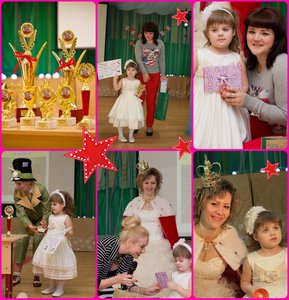 